Всему виной молния16.08.2023 года в 17 час 53 мин на пульт связи пожарно-спасательного отряда  № 40 (м.р. Сергиевский) государственного казенного учреждения Самарской области «Центр по делам гражданской обороны, пожарной безопасности и чрезвычайным ситуациям»  по системе 112 поступило сообщение о том,что горит надворная постройка по адресу с.Верхняя  Орлянка ул.Почтовая д.25. На место были направлены ДПК «В.Орлянка»  и пожарные расчеты ПСО №40 (ПСЧ №109, ПСЧ №176) в количестве 8 человек личного состава  и  3 единицы техники. По прибытии к  месту вызова, при проведении разведки было установлено, что горит надворная постройка  на общей площади - 30 кв.м. Угрозы распространения нет. Создано звено ГДЗС, работает 10 минут. В 18 час 15 мин была объявлена локализация пожара, а в 18 час 36 мин возгорание было ликвидировано. В результате пожара никто не пострадал. Причиной  возгорания  является  удар молнии.Уважаемые жители Самарской области! Государственное казенное учреждение Самарской области «Центр по деламгражданской обороны, пожарной безопасности и чрезвычайным ситуациям» обращается к Вам: во избежание возникновения пожара соблюдайте требования пожарной безопасности. В случае обнаружения пожара звоните по телефону «01», «101» или по единому номеру вызова экстренных оперативных служб «112».Инструктор противопожарной профилактики ПСО №40 Бишлер Мария Петровна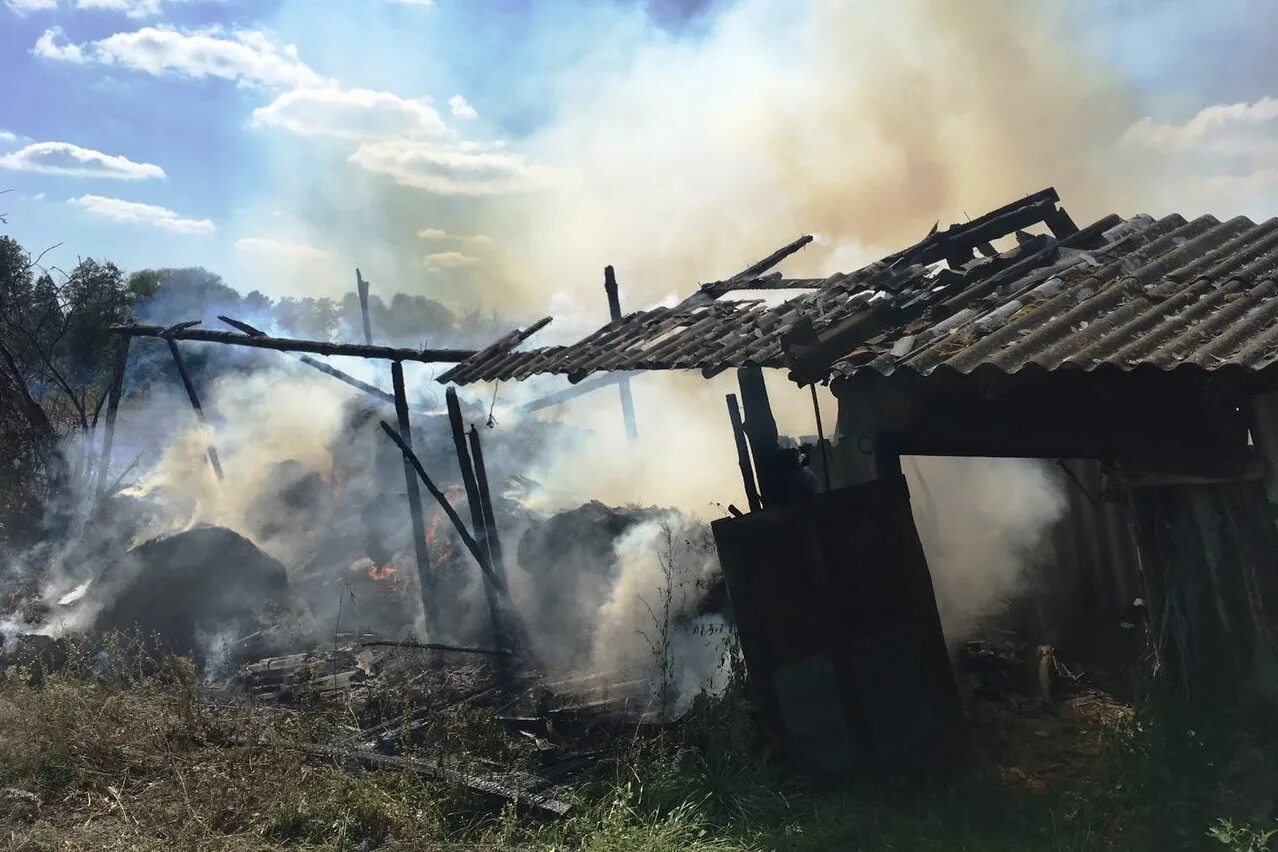 